1 класс:Посмотреть мультик «Алеша Попович и Тугарин Змей»https://www.culture.ru/movies/697/alesha-popovich-i-tugarin-zmei2 класс: Задание: прочитать текст, записать в тетрадку названия праздников из текста.БАБЬЕ ЛЕТО - это период между 14-22 сентября	Промежуток между Семен-днем и Аспосовым днем в прежнем календаре приходился на 1—8 сентября, или по современному календарю — с 14 по 22 сентября, до дня осеннего равноденствия. Но в некоторых местах Бабье лето "продлевали" ещё на неделю: "Начинается сентябрь-мѣсяцъ бабьимъ лѣтомъ, въ нѣкоторыхъ мѣстностяхъ продолжающимся недѣлю (съ 1-го по "Аспосовъ день" — 8-е число), по другимъ уголкамъ свѣтлорусскаго простора захватывающимъ и цѣлыхъ двѣ седмицы — съ "Семена-дня" вплоть до Воздвиженья, 14-го числа". Как короткий сезон теплой погоды, в разной местности оно имело и другие даты. "В русском аграрном календаре "бабье лето" имеет значение периода, завершающего осень, вплотную подводящего к зиме… К началу октября его приурочивали и в ряде местностей Украины… Такому движению дней "бабьего лета" соответствуют и некоторые другие приметы о погоде, равно как и указания сроков последних полевых работ".	Название "бабье" не связано, конечно, именно с женским трудом "на дому". Мужчинам в это время работы хватало не меньше. Наши предки, согласовывавшие свою жизнь с явлениями природы и её циклами, были очень наблюдательны. "Бабы — в старинных словарях имя cиe означает состоящее из семи звезд и находящееся в знаке тельца созвездие, иначе называемое птичье гнездо, а более известное под иностранным именем Плеяды (pleiades). Отсюда, мне кажется, начало осени, т. е. время от половины августа до половины сентября, называется бабье лето; ибо в cиe время отсутствие солнца бывает уже довольно долговременно, а в те часы, в которые оно прежде сияло, на место оного по ночам начинает появляться cиe созвездие купно с прочими звездами".	"Молодое" бабье лето, таким образом, замечается по звездному скоплению в созвездии Тельца, "… появляющагося съ половины Августа до половины Сентября. Но сіе названіе найдемъ у Нѣмцевъ, Поляковъ и Сербовъ". "Старое" Бабье лето — последняя неделя перед Осенним Равноденствием, проводы Осени. Это время угасания плодородной функции Великой Богини – Праматери. Вместе с изменением её состояния старится, дряхлеет весь мир.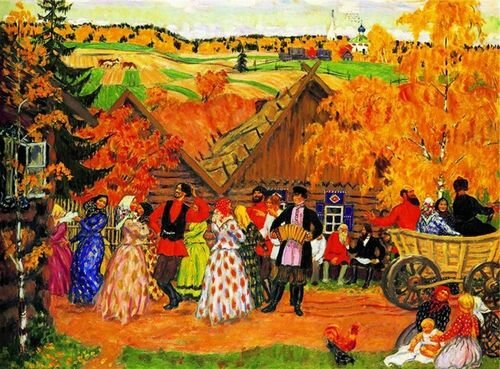 Бабье Лето в деревне	По своей сакральности неделя перед осенним равноденствием схожа с масленичной, но теперь она завершает аграрный год. В период "Бабьего лета" в разных местах проводят охранительные и шуточные ритуалы, связанные с проводами лета и встречей зимнего периода. Например, делаются как "серьёзные" обряды — опашки для предохранения скота, так и потешные, например — "похороны мух": "Въ Бабье лѣто, въ Серпуховѣ на полѣ дѣвушки и молодцы съ плачемъ торжественно хоронятъ мухъ въ гробкахь, вырѣзанныхъ изъ моркови и свеклы. Тогда женихи смотрятъ себѣ невѣстъ: что бываетъ и въ другіе праздники". В деревнях, кроме посиделок с песнями и сказками, делают "братчины, ссыпчины где всем миром варится пиво и стряпается кушанье для пиршества… Хотя Северная природа в ето время смотрит Сентябрем, а не розсыпью; однако не мешает поселянам веселиться от души". В околомосковских селениях "тушат огонь в избах, а с восхождением Солнца вздувают новый".	Весь период Бабьего лета проходит под покровительством Мокоши — хозяйки земных забот, упорядочивающей жизнь людей в соответствии с природными циклами Праматери-Природы. Весь мир готовится к её переходу в холодный, мрачный лик Марены. Это время, вобравшее в себя все представления о грозной стороне Праматери, повсеместно обозначено "рябиновыми", "воробьиными" и прочими ночами."Интересную запись, сделанную в Полесье о рябиновых ночах, приводит Ч.Петкевич. "Рябиновая ночь бывае меж Пречистыми (15.08—8.09 по ст. стилю) и не дай Боже, штоб она у леси застигла хришчёного человека. Перуны бьють один за одним, страшенный ливень льёт и сховаться некуда, а блискавица блись, да блись, здаётся, что весь свет горит».3 класс:Задание: прочитать текст и выписать в тетрадку названия сказочных персонажей. Записать в тетрадь каких еще сказочных персонажей вы знаете.	Боли-бошка - это ещё один лесной дух, но он не добрый как аука, а хитрый и лукавый. Выглядит как большеголовый и неуклюжий старичок, одетый в старую, рваную и кое-как залатанную одежду, в общем появляется перед человеком в виде бедного человека или немощного старика. Обитает он на ягодных полянках, особенно на которых растёт: брусника, клюква и земляника. На которых люди из ближайших деревень собирают эти ягоды для заготовок.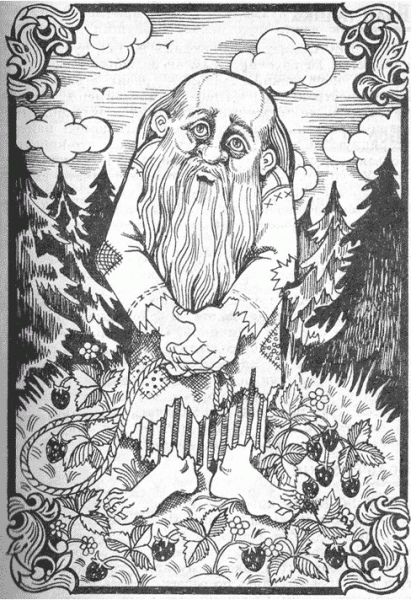 	Заметив человека, Боли-бошка выходит навстречу и просит помочь ему найти утерянную сумку или еще что-нибудь. Но ни в коем случае нельзя поддаваться на его уговоры, сколько бы он ни умолял. Считалось, что если человек начнёт помогать ему искать сумку, начнём думать о потере и нагнётся чтобы раздвинуть куст. А Боли-бошка вскочит на его шею, голову петлёй затянет и будет на этом человеке кататься по всему лесу.И самое безобидное, что грозит в этом случае, останешься с больною головою или заблудишься, а может и в болото завести, там и бросить.	Чтобы не попасться Боли-Бошке, не надо слушать его причитания, лучше всего их молча игнорировать. Тогда спустя довольно длительное время, ему надоест распинаться и Боли-Бошка уйдёт искать другую жертву.	Болотник (болотный, болотняк, болотяник, болотный дедко, шут болотный) - злой дух-хозяин болота. В основном его представляли как неподвижно сидящее на дне болота грязное (покрытое водорослями, улитками и рыбьей чешуёй), толстое, безглазое существо, то как мохнатого человека с длинными руками и хвостом.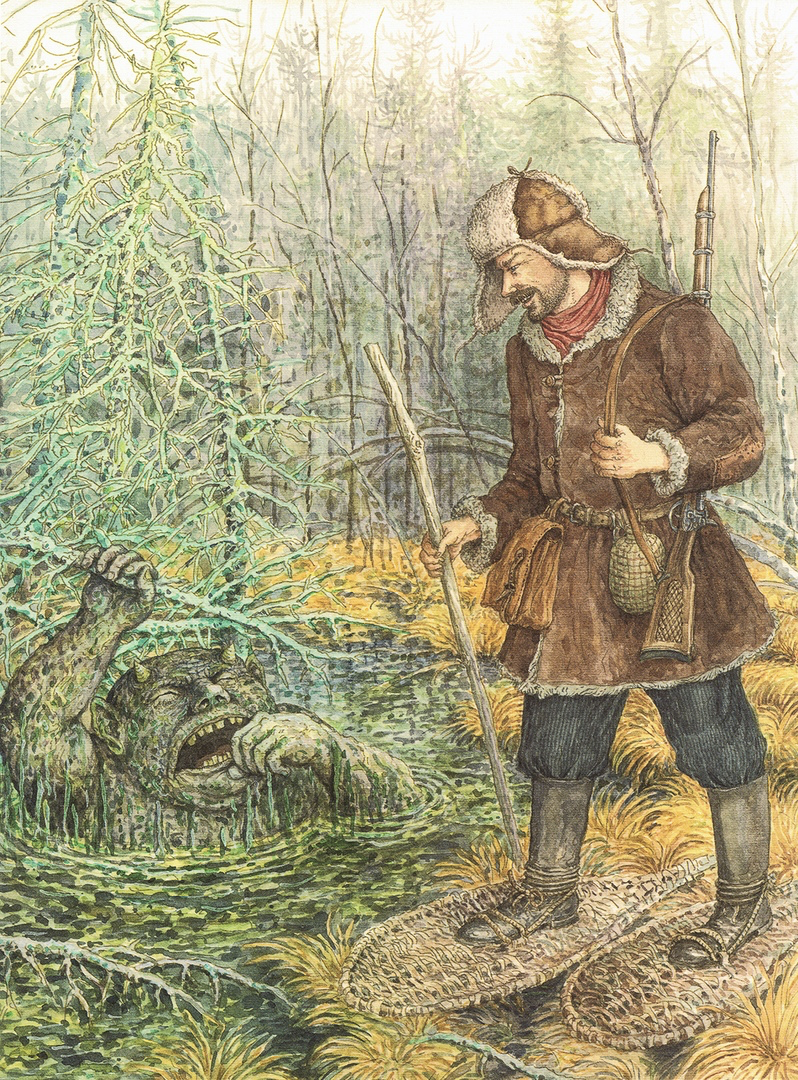 	Были у них жёны, болотницы (болотная баба, омутница, лопатница) которые представлялись как девушка или старуха с бледно-белой кожей, тёмно-коричневыми волосами, голубыми или зелёными глазами и лягушачьими ногами вместо человеческих. Болотник любит гулять возле своих владений, пугать людей и скотину. 	Считалось что болотник относится к человеку агрессивно, заманивает людей в болото стонами, хохотом и рёвом, или устраивает западни: зелёная травка или бревно, а под ними трясина, бездна. Наступит человек и провалится, а потом топит его болотник, затягивая за ноги на дно.	Между тем, болото в представлении славян выступало местом обитания не только для болотников и болотниц, но и для остальной многочисленной нечисти, прежде всего чертей.	Аука (лесовичок) - старинный лесной дух, который не спит ни ночью, ни днём, ни летом, ни зимой. Он представляет собой маленькое существо, покрытое короткой светлой и серой шерстью зеленеющей к лапам, или старичка покрытого травой и листвой деревьев. Аука может растворяться в воздухе, оборачиваться животным и даже камнем. Его голос может разноситься сразу в нескольких местах.	Живёт в скромной избушке, которая находиться в самой глубине леса, нашедшему можно будет отдохнуть, отогреться и получить небольшой подарок, если тот хорошо себя вёл и не вредил в лесу. А если он вёл себя плохо, ломал деревья или ветки, вредил лестным жителям без причины, то после отдыха в избушке он не имел шансов дойти до дома.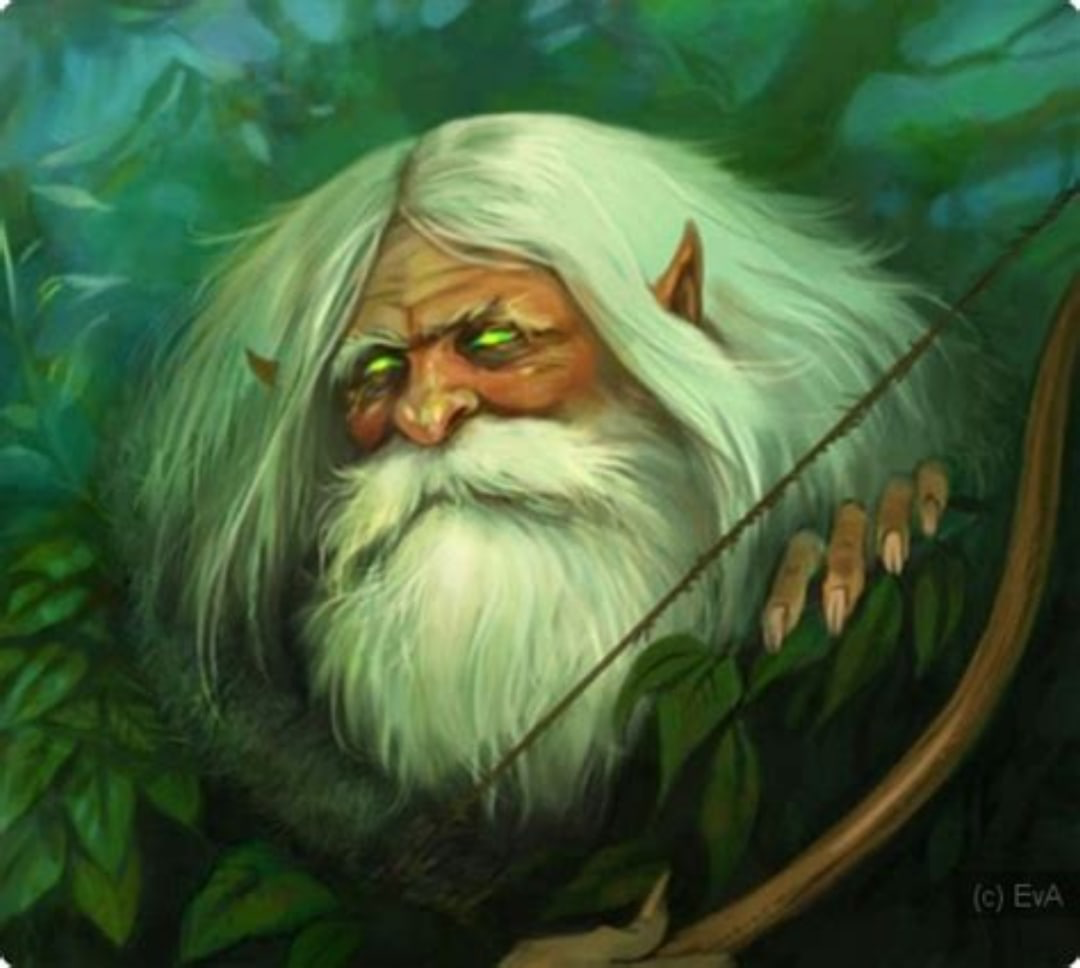 	Но аука добрый дух, который в основном хорошо относится к человеку, лишь подшучивает, морочит голову потерявшемуся в лесу человеку, отзывается ауканьем сразу с нескольких сторон и может незаметно заманить в настоящую глушь, откуда выбраться будет очень трудно. Особенно часто это делает зимой когда леший и другие лесные духи отдыхают и спят. В это время ему скучно и одиноко, поэтому он и подшучивает над людьми чаще чем летом. Однако можно вызволиться из беды, проговорив любимую поговорку всех леших: "Шёл, нашёл, потерял".	Однако, был день, когда наладить с ним отношение было невозможно. Это 4 октября. Более того, славяне верили, что в этот день вообще лучше не ходить в лес, по той причине что 4 октября духи сходят с ума и даже самые добрые и положительные могут принести человеку много проблем. 	Алконост (алконос, алкион) - это райская и светлая птица управляющая ветрами и погодой. Говорят, если она встрепенётся - море синее всколышется, разгуляются ветры буйные, разойдутся волны великие. Обычно её представляли как птицу с головой, руками и грудью девы. На голове алконоста обычно была изображена корона, а в одной из рук она держит райский цветок или развёрнутый свиток с изречением о воздаянии в раю за праведную жизнь на земле. В картине Виктора Васнецова алконост приобретает белое оперение и становится птицей-вестником радости и наслаждений. Обитает на райской реке Ефрат, иногда на острове Буян, или в славянском раю Ирие.Она откладывает яйца на "крае мира" и не высиживает их, а погружает их в морскую глубину, в эту пору целую неделю стоит безветренная погода. Когда из яиц вылупляются птенцы, 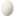 начинается шторм. Иногда люди пытаются похитить яйцо алконоста, для того чтобы поместить его в церкви под потолком.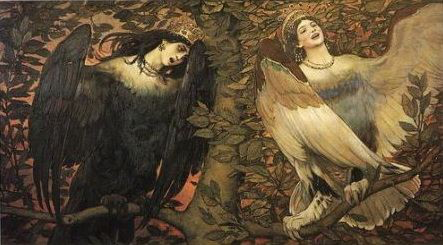 	Алконост считается божественным посланником — она живёт на небе и спускается вниз, чтобы донести до людей высшую волю. У этой птицы удивительно сладкий и благозвучный голос, если человек услышит пение алконоста, то от восторга может забыть всё на свете, но зла от неё людям нет.	Полевой (житный дед, жыцень, полевичок, гречуха) - существо связанное с хлебопашеством и земледелием, дух полей и лугов, с отдельными животными, растительными и демоничными чертами. Чаще всего полевой выглядит как маленький уродливый человечек обросший шерстью огненного цвета, с выпученными глазами, рожками и бородой из колосьев. Обычно полевого можно было встретить в полдень или очень жаркий день, или перед закатом, или лунной ночью, или в полночь. Считалось что полевой обитает в полях на пригорках, в оврагах, среди камней, валяющихся по краям поля, у межевых столбов и ям, у деревьев и кустарников посреди поля, иногда в лесу. 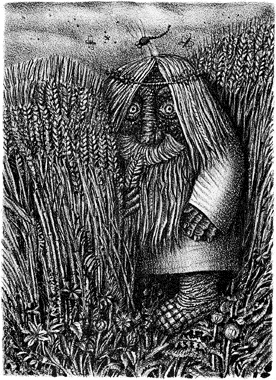 	Считалось что на каждом поле живёт свой полевой, который следит за тем, чтобы все работающие в поле вовремя устроили перерыв. Он оберегал посевы на поле, влиял на его плодородие и благополучие пасущего на нём скота. Но может принести вред, запутав колосья или наслав на работающих в поле солнечный удар. Чтобы умилостивить полевого, следовало принести ему в подарок пару куриных яиц, а также старого петуха. Их закапывали в поле ночью накануне Духова дня. 	К человеку полевой относился в основном враждебно: мог напугать, сбить с дороги, заводя в болото или реку (где иногда топит), заставляет блуждать. Особенно часто его жертвами становились те, кто ругается на поле, пьяные пахари и собирающие полевые цветы дети.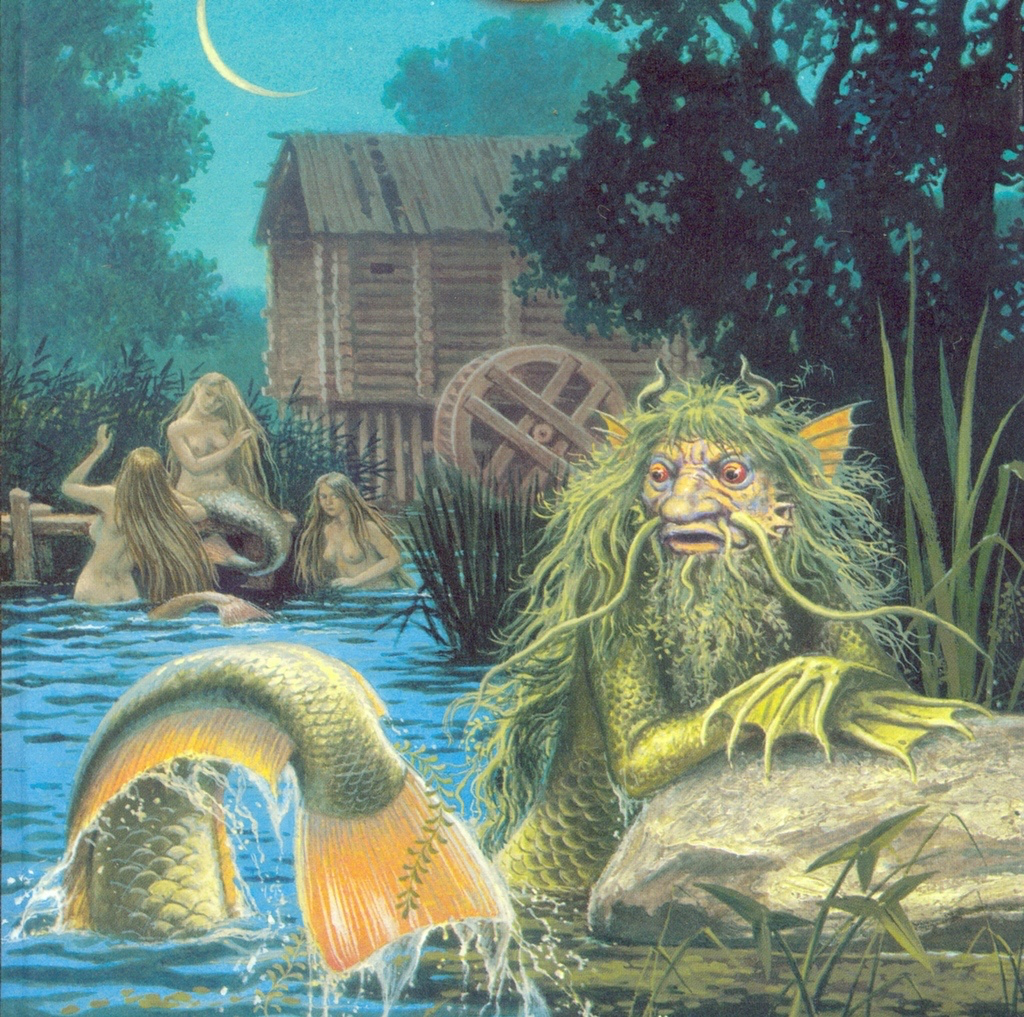 	Водяной (водяник, водовик) — злой дух, воплощение опасной и грозной водной стихии. Чаще всего он выступал в облике мужчины с чертами животного-лапы вместо рук, рога на голове, или безобразного старика, опутанного тиной, с длинной бородой.	Он любит забираться на ночлег под водяную мельницу, возле самого колеса. Однако у них есть свои дома, в зарослях тростника выстроены у них богатые палаты из ракушек и самоцветов речных. Водяные женятся на русалках и красивых утопленницах.	 Обыкновенно водяной ездит на соме, а потому в некоторых местах рыбу эту не советуют употреблять в пищу. Однако пойманного сома не следует бранить, чтобы не услыхал водяной и не вздумал отомстить за него.	Водяного принявшего человеческий облик можно было узнать, потому, что где бы он ни сел, место постоянно оказывается мокрым, а начнёт причёсываться-и с волос струиться вода.